The aim of this workshop is to bring together academics and non-academic practitioners to reflect critically on the relationship between rights in law and morality.  One focus will be on how positive law can shape, reflect and specify moral requirements; a related concern will be the distinctive role played by the concept ‘rights’.  Several papers will focus on the concept of human rights and its (dis)continuities with the natural rights tradition.The workshop is funded by the British Academy, in support of a mid-career research fellowship I hold to study the ways in which different rights are grounded in how they serve the right-holder or the wider community.TimetableThursday 9th June09.30- 10.00 Tea/coffee10.00-11.30  Henry Richardson (Georgetown University, Philosophy), “Articulating the Moral Community: Toward a Constructive Ethical Pragmatism”11.45-13.15   Ioana Cismas (Stirling, Law; former consultant to UN Special Rapporteur on transitional justice), “Business and Human Rights: The Curious Disconnect Between (Legal) Theory and Practice”13.15-14.15  Lunch14.15-15.45 Carol Gould (City University of New York, Philosophy and Political Science), “Human Rights, but not Natural Rights”16.00-17.30 Ariel Zylberman (Simon Fraser University, Philosophy), “The Bounds of Rights”19.00 DinnerFriday 10th June09.30- 10.00 Tea/coffee10.00-11.30 Samantha Besson (Fribourg, Law): “Transnational Human Rights Law and the Moral Epistemology of Human Rights” 11.45-13.15 Pavlos Eleftheriadis (Oxford, Law): “A Theory of Jurisdiction”13.15-14.00 Lunch14.00-15.30 Rowan Cruft (Stirling, Philosophy): “Rights that are Everyone’s Business: the Moral-Rights Functions of Human Rights Law and Criminal Law”15.30-16.00 Concluding discussionsParticipantsElizabeth Ashford, Philosophy, St AndrewsAndrea Baumeister, Politics, StirlingSamantha Besson, Law, FribourgAmanda Cawston, Philosophy, StirlingMatthew Chrisman (Thursday only), Philosophy, EdinburghIoana Cismas, Law, StirlingRowan Cruft, Philosophy, StirlingPavlos Eleftheriadis, Law, OxfordCarol Gould, Philosophy and Political Science, CUNYBrian Ho, Philosophy, St AndrewsSimon Hope, Philosophy, StirlingGavin Little (Thursday only), Law, StirlingThomas McKenna, St Andrews/Stirling joint philosophy graduate programmeClaudio Michelon (Friday only), Law, EdinburghAnh Quan Nguyen, St Andrews/Stirling joint philosophy graduate programmeEmily Ray, St Andrews/Stirling joint philosophy graduate programme Henry Richardson, Philosophy, GeorgetownBen Sachs, Philosophy, St AndrewsJanis Schaab, St Andrews/Stirling joint philosophy graduate programmeHong-Lin Yu, Law, StirlingAriel Zylberman, Philosophy, Simon Fraser University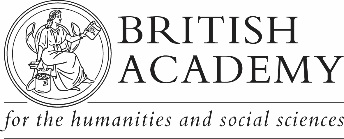 Workshop on Natural, Moral and Legal Rights Thursday 9th – Friday 10th June 2016University of Stirling